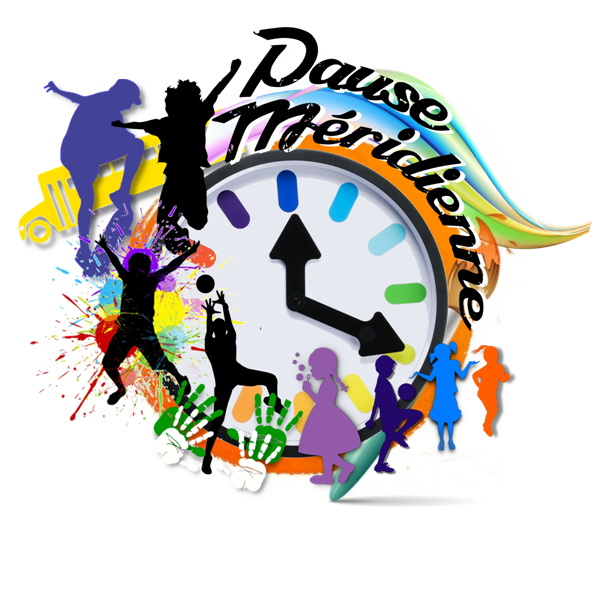  MENU DU 17 AU 21 JANVIER 2022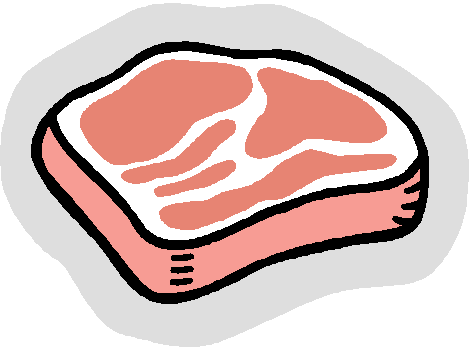 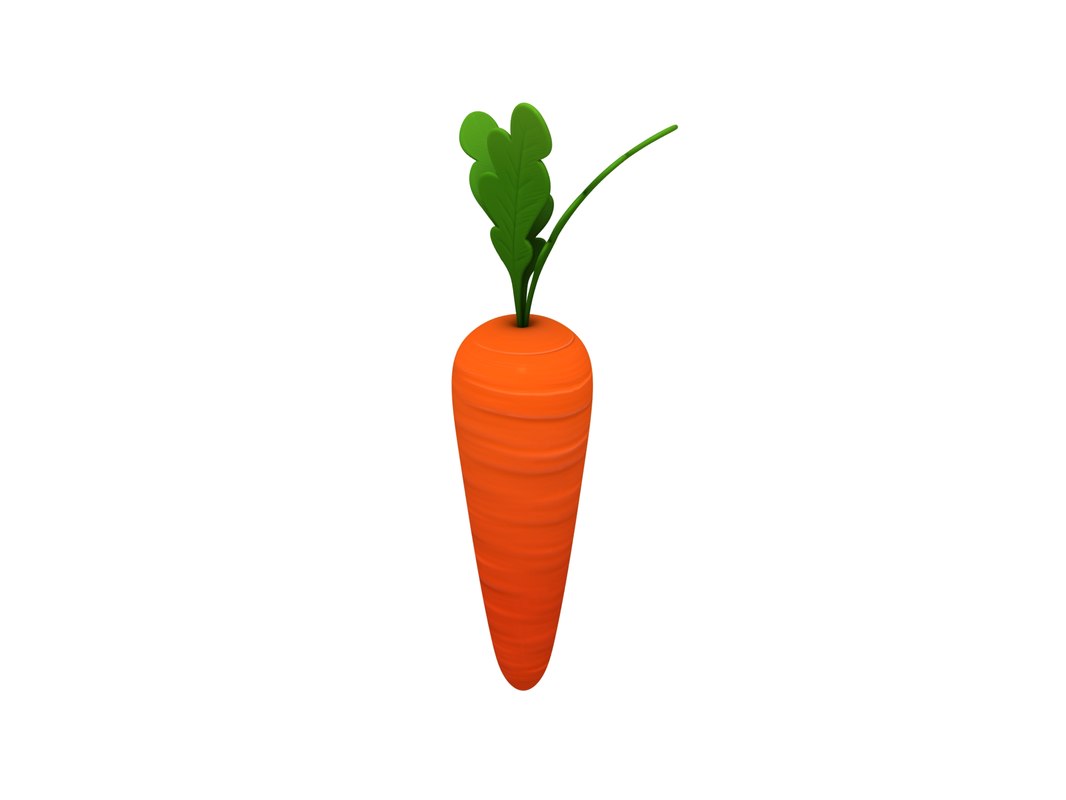 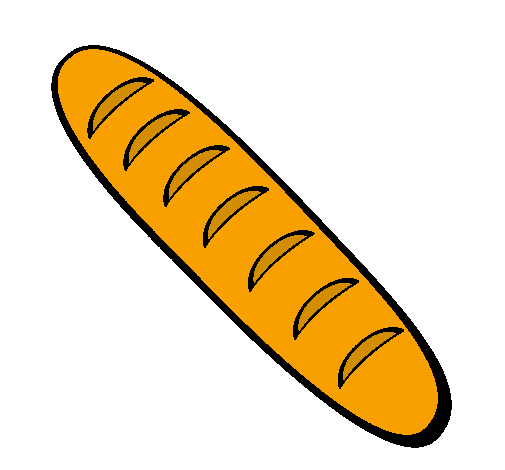 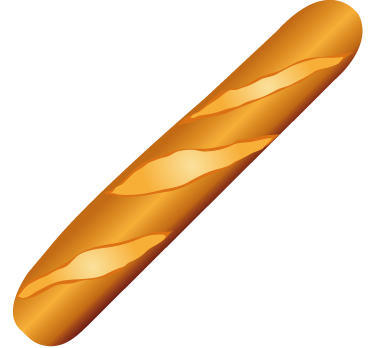 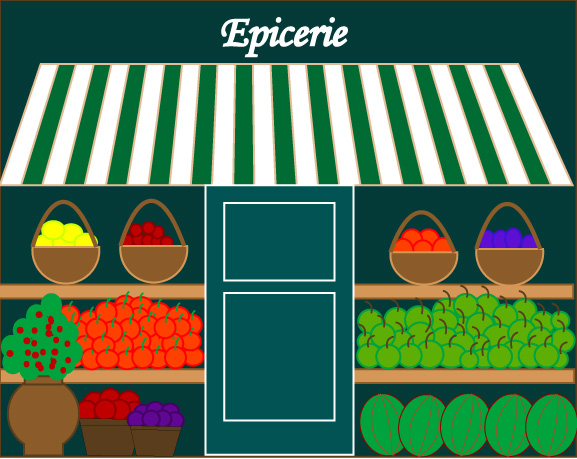 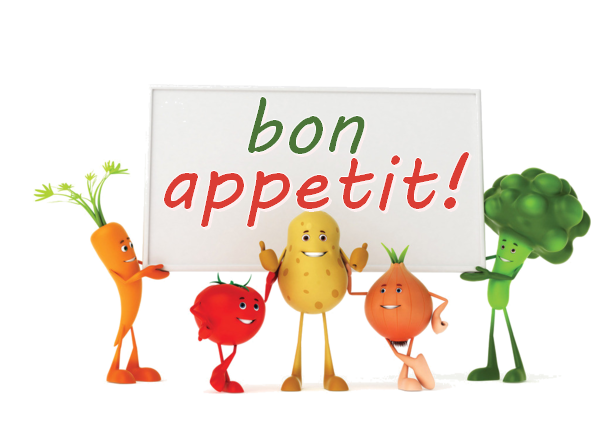 